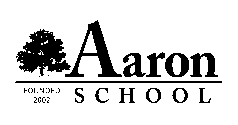 APPLICATION FOR ADMISSIONTODAY’S DATE: ______________________ Student InformationParent/Guardian InformationParent/Guardian 1: Parent/Guardian 2: Persons in Household Developmental and Medical HistoryPediatrician______________________________________________________Phone______________________Is your child adopted? ____________    Country of Birth _______________  Age at adoption____________ (If your child was adopted, please include as much developmental history as is known to you on a separate sheet.)Were there any complications during pregnancy or birth or after?__________________________________ Was your child full term? Yes    No   If No, in what week was he/she born?_____ Weight ____________Describe your child as an infant (Check all that apply):  Active    Colicky    Content   Unresponsive    Fussy     At what age did your child?:    Sit   ____________     Walk ____________       Say first words ____________At what age did you suspect your child had a developmental delay? _____________________________________________________________________________________________Does your child experience sleeping problems?      Yes         No      If yes, explain_____________________________________________________________________________ _________________________________________________________________________________________Is your child toilet trained (for K applicants only)?  _________   If no, please explain ____________________________________________________________________________________________ _____________________________________________________________________________________________ Describe your child’s general health, including any recent illness, special medical problems, allergies or dietary restrictions. _______________________________________________________________________________________________________________________________________________________________________________________________________________________________________________________________________________________Is your child on medication?      Yes         No      If so, name of medication? _______________________ Prescribing Physician__________________________Does your child wear glasses?      Yes         No     If yes, for what purpose? ________________________ Does your child have frequent ear infections?      Yes         No   Has your child had any surgical or medical procedures, i.e. adenoids or tonsils removed?  Yes       No      	If yes, explain _____________________________________________________________________________________________Intervention HistoryHas your child received the following intervention services?  (please check all that apply, past or present)Psychiatric/Psychological Services  ___	Academic Support __Audiological/Hearing Service   ___	PROMPT Therapy ___Occupational Therapy ___		Therapeutic Listening ___Physical Therapy ___		Counseling Services ___SEIT Services ____		Peer/Social Skills Group ____Speech/Language Therapy ___	Cognitive Behavioral Therapy ___OTHER ___Please list the therapists, frequency of treatment (including private and school sessions) and contact information:  ____________________________________________________________________________________________________________________________________________________________________________________________________________________________________________________________________________________________________________________________________________________________________________________Has your child been evaluated/diagnosed?   Yes    No       By whom and when? __________________________________________________________________________  Diagnosis____________________________________________________________________________________I give representatives of  permission to speak to the professionals named above regarding my child’s learning styles and progress.Your name ______________________________________	Relationship to applicant ___________________Signature_______________________________________	Date______________________________________School History (Please list all schools attended)	Name of School	Dates AttendedEarly Intervention	____________________________________        ________________________________Preschool/Nursery	____________________________________        ________________________________Kindergarten	____________________________________        ________________________________Elementary	___________________________________          ________________________________Middle School  	____________________________________        ________________________________High School 	____________________________________        ________________________________Did your child repeat a grade?   Yes    No      Grade Repeated ____ Please explain ______________________________________________________________________________________________________________________________________________________________________________________Social and Emotional DevelopmentHow does your child respond to new situations? _______________________________________________________________________________________________________________________________________________________________________________________________________________________________________________________________________________________What is your child like at home? (Include activity level and relation to siblings) _______________________________________________________________________________________________________________________________________________________________________________________________________________________________________________________________________________________Does your child have difficulty with transitions from one activity to another?      Yes      No Explain___________________________________________________________________________________________________________________________________________________________________________________Does your child have frequent tantrums?      Yes      No      How long do tantrums last?______________ Explain___________________________________________________________________________________________________________________________________________________________________________________Briefly describe your child’s personality? What activities does he or she like best? What activities does he or she avoid?  Please include his/her strengths, interests, talents and future goals for your child.  Please feel free to elaborate beyond these qualities.__________________________________________________________________________________________________________________________________________________________________________________________________________________________________________________________________________________________________________________________________________________________________________________________________________________________________________________________________________________________________________________________________________________________________________________________________________________________________________________________________________________________________________________________________________________________________________________________________________________________________________________________________________________________________________________________________________________________________Why are you applying to Aaron School for your child? ____________________________________________________________________________________________________________________________________________________________________________________________________________________________________________________________________________________________________________________________________________________________________________________If you are applying to the High School, what are your desired outcomes for your child following High School graduation?___________________________________________________________________________________________________________________________________________________________________________________________________________________________________________________________________________________________________________________________________________________________________________________________________________________________________________________________________________________________________________________________________________________________________________________________________________________________________________________________________________________________________________________________________________________________________________________________________________________________________________________________________________________________________________________________________________________________________________________________________________________________________________________________________________________________________________________________________________________________________________________________________________________________________________________________________________________________________________________________________________________________________________________________________________________________________________________Who filled out this form?    _______________________ Relationship to the applicant? __________________Thank you for taking the time to complete this applicationLegal Name: (First, Middle, Last)Legal Name: (First, Middle, Last)Legal Name: (First, Middle, Last)Legal Name: (First, Middle, Last)Legal Name: (First, Middle, Last)Nickname:DOB:Age:Age:Social Security Number:Social Security Number:Social Security Number:Home Street Address:                                                                                                                                         Apt. No.:Home Street Address:                                                                                                                                         Apt. No.:Home Street Address:                                                                                                                                         Apt. No.:Home Street Address:                                                                                                                                         Apt. No.:Home Street Address:                                                                                                                                         Apt. No.:Home Street Address:                                                                                                                                         Apt. No.:City:                                                                                               State:                                                        Zip:                          City:                                                                                               State:                                                        Zip:                          City:                                                                                               State:                                                        Zip:                          City:                                                                                               State:                                                        Zip:                          City:                                                                                               State:                                                        Zip:                          City:                                                                                               State:                                                        Zip:                          Current School/Contact Person/Phone Number: Current School/Contact Person/Phone Number: Current Grade:Current Grade:Mid-Year Consideration? Yes ____ No ____Mid-Year Consideration? Yes ____ No ____Current Status of Parent(s)/Guardian(s):      
 Married        Single Parent       Widowed       Domestic Partners     Divorced (if divorced, please indicate which parent has legal custody of child:  Mother  Father  Both)Current Status of Parent(s)/Guardian(s):      
 Married        Single Parent       Widowed       Domestic Partners     Divorced (if divorced, please indicate which parent has legal custody of child:  Mother  Father  Both)Current Status of Parent(s)/Guardian(s):      
 Married        Single Parent       Widowed       Domestic Partners     Divorced (if divorced, please indicate which parent has legal custody of child:  Mother  Father  Both)Current Status of Parent(s)/Guardian(s):      
 Married        Single Parent       Widowed       Domestic Partners     Divorced (if divorced, please indicate which parent has legal custody of child:  Mother  Father  Both)Current Status of Parent(s)/Guardian(s):      
 Married        Single Parent       Widowed       Domestic Partners     Divorced (if divorced, please indicate which parent has legal custody of child:  Mother  Father  Both)Current Status of Parent(s)/Guardian(s):      
 Married        Single Parent       Widowed       Domestic Partners     Divorced (if divorced, please indicate which parent has legal custody of child:  Mother  Father  Both)If parents do not live in the same household, with whom does the child reside?If parents do not live in the same household, with whom does the child reside?If parents do not live in the same household, with whom does the child reside?If parents do not live in the same household, with whom does the child reside?If parents do not live in the same household, with whom does the child reside?If parents do not live in the same household, with whom does the child reside?What concerns brought you to Aaron School? How did you hear about our school?What concerns brought you to Aaron School? How did you hear about our school?What concerns brought you to Aaron School? How did you hear about our school?What concerns brought you to Aaron School? How did you hear about our school?What concerns brought you to Aaron School? How did you hear about our school?What concerns brought you to Aaron School? How did you hear about our school?Name: Name: Relation to student:
  □ Mother     □ Father     □ Guardian     □ Other: Relation to student:
  □ Mother     □ Father     □ Guardian     □ Other: Home Street Address:□ (Check box if same as student)Home Street Address:□ (Check box if same as student)Home Street Address:□ (Check box if same as student)Home Street Address:□ (Check box if same as student)City:                                                                                               State:                                                        Zip:                          Apt. No.:City:                                                                                               State:                                                        Zip:                          Apt. No.:City:                                                                                               State:                                                        Zip:                          Apt. No.:City:                                                                                               State:                                                        Zip:                          Apt. No.:Home Phone: Work Phone:Work Phone:Parent’s Profession and Workplace:Cellular Phone:Email Address: Email Address: Email Address: Name: Name: Relation to student:
  □ Mother     □ Father     □ Guardian     □ Other: Relation to student:
  □ Mother     □ Father     □ Guardian     □ Other: Home Street Address:□ (Check box if same as student)Home Street Address:□ (Check box if same as student)Home Street Address:□ (Check box if same as student)Home Street Address:□ (Check box if same as student)City:                                                                                               State:                                                        Zip:                          Apt. No.:City:                                                                                               State:                                                        Zip:                          Apt. No.:City:                                                                                               State:                                                        Zip:                          Apt. No.:City:                                                                                               State:                                                        Zip:                          Apt. No.:Home Phone: Work Phone:Work Phone:Parent’s Profession and Workplace:Cellular Phone:Email Address: Email Address: Email Address: Name:Relation to student:
□ Mother   □ Father   □ Guardian   □ Step Parent    □ Caretaker    □ Other: 
□ Sibling (if sibling please provide Age:_____ School:_______________)Name:Relation to student:
□ Mother   □ Father   □ Guardian   □ Step Parent    □ Caretaker    □ Other: 
□ Sibling (if sibling please provide Age:_____ School:_______________)Name:Relation to student:
□ Mother   □ Father   □ Guardian   □ Step Parent    □ Caretaker    □ Other: 
□ Sibling (if sibling please provide Age:_____ School:_______________)Name:Relation to student:
□ Mother   □ Father   □ Guardian   □ Step Parent    □ Caretaker    □ Other: 
□ Sibling (if sibling please provide Age:_____ School:_______________)